KAISTDr. Cornelius KALENZI bio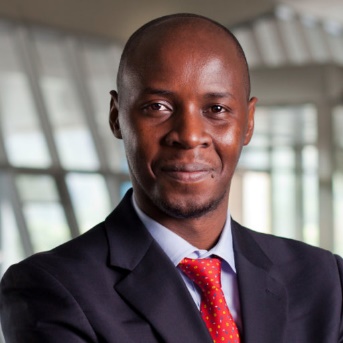 Dr. Cornelius KALENZITitle: Towards Inclusive Growth through Artificial Intelligence: A Survey of Emerging Local and Global PlatformsDr. Cornelius KALENZIOutline: His discussion will explain emerging developments of global and local platforms for inclusive growth and governance of AI in the age of 4IR.Biography: Dr. Kalenzi Cornelius is a Postdoctoral Fellow, KAIST Fourth Industrial Revolution Intelligence Center. He received both his MS in Information Technology Engineering and PhD in Information and Telecommunication Technology Management from KAIST. His research interests include industrial organization (Digitization and banking industries), Technology and innovation policy, and Artificial Intelligence.Biography: Dr. Kalenzi Cornelius is a Postdoctoral Fellow, KAIST Fourth Industrial Revolution Intelligence Center. He received both his MS in Information Technology Engineering and PhD in Information and Telecommunication Technology Management from KAIST. His research interests include industrial organization (Digitization and banking industries), Technology and innovation policy, and Artificial Intelligence.